Лексическая тема «День Победы»Учитель-логопед Гордеева Ирина БорисовнаРекомендации для родителей:Побеседовать с детьми о празднике, посмотреть праздничный салют.9 мая - это День Победы нашего народа над немецко-фашистскими захватчиками.Вся наша страна празднует день освобождения нашей Родины от врага. В этот день все поздравляют участников войны и дарят им цветы. Победа была нелегкой. Многие не вернулись домой. Они погибли, защищая нас с вами. Наши солдаты очень хотели, чтобы мы с вами жили в хорошей, дружной, счастливой стране. Мы всегда будем помнить тех, кто погиб, защищая нас.Повторение поговорок.  Умелый боец - везде молодец. Солдатское дело -  воевать смело.Пальчиковая игра «Кулачок» - подбор признаков к слову солдат.Какой должен быть солдат?Храбрый - сильный – отважный –смелый - умный.Решительный – выносливый – честный – ловкий – меткий.Закончить предложения:
9 Мая - …
Все поздравляют ветеранов с …
В этот день ветеранам дарят …
Люди идут возлагать цветы к …
У Вечного огня уже лежит много …
На Красной площади проходит …

 «Сосчитай до 5»
Один орден, два … три … четыре … пять …
Одна медаль, две … три … четыре … пять …
Одна награда, две … три … четыре … пять…

«Скажи наоборот»
молодой – пожилой, сильный - …
храбрый - … умный - …

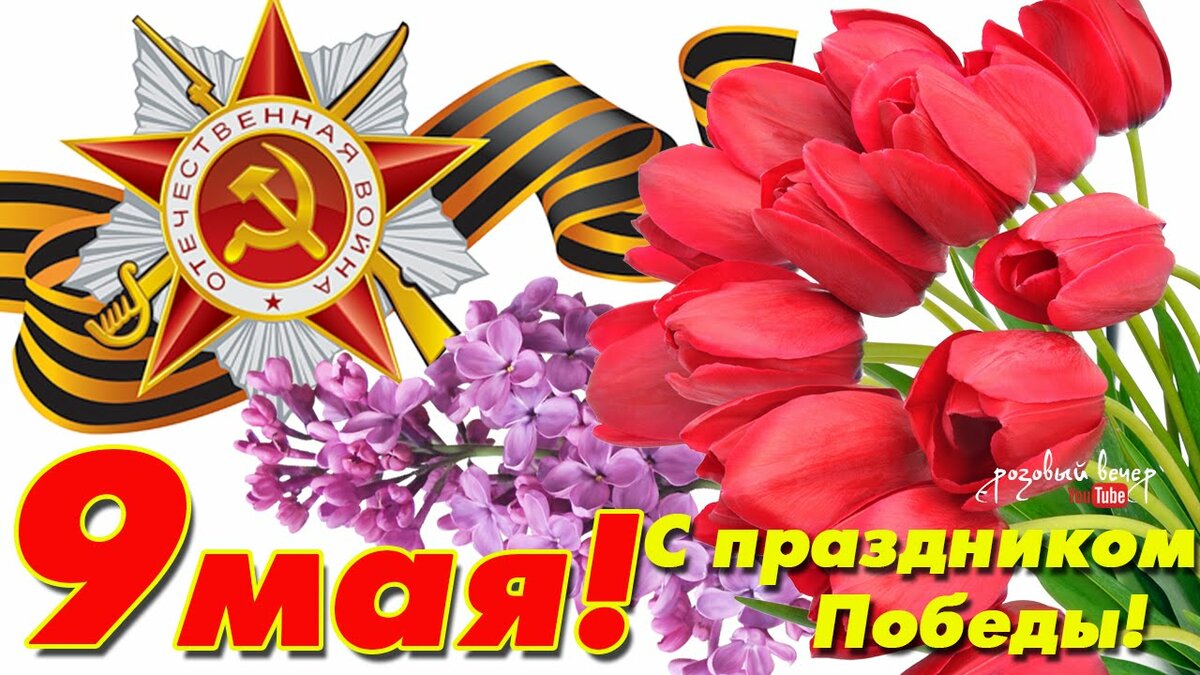 Игра «Один – много»
Ветеран – ветераны – много ветеранов
Воин - … - много …
Орден - … - много …
Герой - … - много …
Награда - … - много …

Выучить стихотворение (повтори): «Майский праздник – День Победы
Отмечает вся страна.
Надевают наши деды боевые ордена.
Их с утра зовёт дорога на торжественный парад,
И задумчиво с порога вслед им бабушки глядят»  Образование слов, названий профессий по образцу:- Самолетами управляли …(летчики, пилоты)
- Ракетной установкой управляли…(ракетчики)
- Танками управляли … (танкисты).
- Кораблями управляли... (капитаны, моряки)
- При пулеметах были …(пулеметчики)
- Разведку осуществляли…(разведчики)Предложить ребенку ответить на вопросы:- Какой праздник мы отмечаем 9 мая?- В какой стране мы живём?- Что такое государство? Родина?- Что такое граница?- Почему нужно охранять Родину?- Почему День Победы отмечают 9 мая?- Почему в этот день поздравляют ветеранов?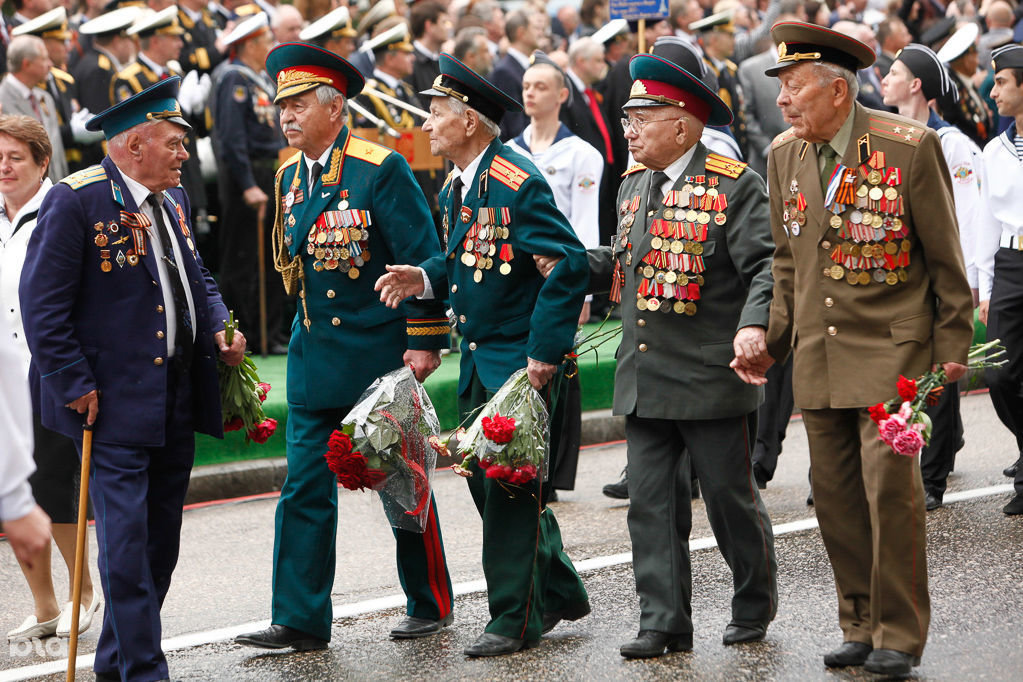 